 คณะศึกษาศาสตร์ มหาวิทยาลัยขอนแก่น       สรุปค่าใช้บริการโทรศัพท์ คณะศึกษาศาสตร์       เดือนกรกฎาคม-สิงหาคม 2562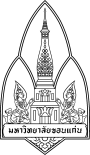                            บันทึกข้อความส่วนงาน       คณะศึกษาศาสตร์  งานบริหารและธุรการ    โทร. 45623ที่ อว 660301.4.3.3/                                                  วันที่  29 สิงหาคม 2562เรื่อง   ขออนุมัติและเบิกจ่ายค่าโทรศัพท์  เรียน  คณบดีคณะศึกษาศาสตร์                  ด้วยคณะศึกษาศาสตร์ ได้ติดต่อราชการกับหน่วยงานต่างๆ เพื่อให้ดำเนินงานเป็นไปด้วยความรวดเร็ว เรียบร้อยและมีประสิทธิภาพ ในการนี้จึงใคร่ขออนุมัติและเบิกจ่ายค่าโทรศัพท์ ประจำเดือนมิถุนายน-กรกฎาคม-สิงหาคม 2562 จำนวน 18 รายการ รวมเป็นเงินจำนวน 6,585.85 บาท (หกพันห้าร้อยแปดสิบห้าบาทแปดสิบห้าสตางค์) รายละเอียดดังเอกสาร  ที่แนบมาพร้อมนี้ จำนวน 1 ชุด จากเงินงบประมาณเงินรายได้ คณะศึกษาศาสตร์ กิจกรรมรอง/สนับสนุน : บริหารงานทั่วไป    งานดำเนินงานค่าสาธารณูปโภค                จึงเรียนมาเพื่อโปรดพิจารณาอนุมัติ                                                                                                           ...................................ลำดับ หน่วยงานหมายเลขเลขที่ใบแจ้งค่าใช้บริการจำนวนเงินรอบบิลวันครบกำหนด1งานพัฒนา088-571237601062-01-91631261081533.93กรกฎาคม 256209/08/25622งานไอที088-573149501062-01-91630909079533.93กรกฎาคม 256209/08/25623สารบรรณ095-645734701062-01-91631085001537.14กรกฎาคม 256209/08/25624งานนโยบาย095-646325701062-01-91631305243533.93กรกฎาคม 256209/08/25625งานการเงิน097-319489501062-01-91630477928533.93กรกฎาคม 256209/08/25626งานบริการ091-861725601062-01-91630374330726.53กรกฎาคม 256209/08/25627งานอาคาร095-660623201042-01-91009165947961.93กรกฎาคม 256203/08/25628ศูนย์ประสบฯ081-9648312W-In-12-6207-0247682214.0008/06/2562-07/07/256221/08/25629งานวิจัย093-3209711W-In-12-6207-0573882214.0008/06/2562-07/07/256221/08/256210งานพัสดุ093-3214866W-In-17-6207-0562823212.9308/06/2562-07/07/256221/08/256211เลขาผู้บริหาร081-2604649W-In-17-6207-0292095698.7128/06/2562-27/07/256231/08/256212สำนักงาน043-3434510000699050819107.00มิถุนายน 256227/07/256213สำนักงาน043-3434520000699105131107.00มิถุนายน 256227/07/256214สำนักงาน043-3434530000699105110113.42มิถุนายน 256227/07/256215สำนักงาน043-3434540000699105109145.52มิถุนายน 256227/07/256216สำนักงาน043-2028540000699395021101.65มิถุนายน 256227/07/256217สำนักงาน043-3620320000699102945107.00มิถุนายน 256227/07/256218สำนักงาน043-2024060000699395025203.30มิถุนายน 256227/07/2562                  รวมเป็นเงิน6,585.85 คุมยอดผูกพันลำดับที่………………………. เจ้าของเรื่อง (นางอิสรีย์ อิสรเสณีย์)                            (นายทองสุข  ศีรี)       ตำแหน่งผู้อำนวยการกองบริหารงานคณะศึกษาศาสตร์                            (นายทองสุข  ศีรี)       ตำแหน่งผู้อำนวยการกองบริหารงานคณะศึกษาศาสตร์เรียน  รองคณบดีฝ่ายบริหาร            ตรวจสอบแล้วเห็นควรอนุมัติค่าโทรศัพท์ และยืมเงินทดรองจ่าย จำนวน 6,585.85 บาท ตามสัญญายืมเงินที่แนบมาพร้อมนี้                                ………………….………… เรียน  รองคณบดีฝ่ายบริหาร            ตรวจสอบแล้วเห็นควรอนุมัติค่าโทรศัพท์ และยืมเงินทดรองจ่าย จำนวน 6,585.85 บาท ตามสัญญายืมเงินที่แนบมาพร้อมนี้                                ………………….………… อนุมัติหลักการ           ………………………..……….………..           (รองศาสตราจารย์ ดร.สิทธิพล อาจอินทร์)            รองคณบดีฝ่ายบริหาร                      วันที่…………………………….……………เรียน  รองคณบดีฝ่ายบริหาร          พร้อมนี้ได้แนบหลักฐานการจ่ายค่าโทรศัพท์ และขออนุมัติเบิกจ่ายค่าโทรศัพท์ จำนวน 6,585.85 บาท ตามหลักฐานที่แนบมาพร้อมนี้            …..……………….………..                               (นางอิสรีย์ อิสรเสณีย์)                       ตำแหน่ง เจ้าหน้าที่บริหารงานทั่วไป        เรียน  รองคณบดีฝ่ายบริหาร          พร้อมนี้ได้แนบหลักฐานการจ่ายค่าโทรศัพท์ และขออนุมัติเบิกจ่ายค่าโทรศัพท์ จำนวน 6,585.85 บาท ตามหลักฐานที่แนบมาพร้อมนี้            …..……………….………..                               (นางอิสรีย์ อิสรเสณีย์)                       ตำแหน่ง เจ้าหน้าที่บริหารงานทั่วไป        ที่………………..……………   วันที่………………………..…..เรียน  ผู้อำนวยการกองคลัง          พร้อมนี้ได้แนบหลักฐานการเบิกจ่ายเงินค่าโทรศัพท์มาด้วยแล้ว โดยขอเบิกจ่ายเงิน จำนวน ……………..บาท                              …………………….………       (นายทองสุข ศีรี)      ผู้อำนวยการกองบริหารงานคณะศึกษาศาสตร์     เรียน  รองคณบดีฝ่ายบริหาร          ตรวจหลักฐานการจ่ายเงินค่าโทรศัพท์ ถูกต้องแล้ว เห็นควรอนุมัติเบิกจ่ายค่าโทรศัพท์ จำนวน…………..บาท ได้ตามเสนอ……………………………………เรียน  รองคณบดีฝ่ายบริหาร          ตรวจหลักฐานการจ่ายเงินค่าโทรศัพท์ ถูกต้องแล้ว เห็นควรอนุมัติเบิกจ่ายค่าโทรศัพท์ จำนวน…………..บาท ได้ตามเสนอ……………………………………กองคลัง คุมยอดเบิกจ่าย  ลำดับที่………………….……………..…….………….……                          วันที่………………………..…..…………………..…                              อนุมัติเบิกจ่าย                    ………………………….…………………     (รองศาสตราจารย์ ดร.สิทธิพล อาจอินทร์)   รองคณบดีฝ่ายบริหาร                   วันที่………………………………………                              อนุมัติเบิกจ่าย                    ………………………….…………………     (รองศาสตราจารย์ ดร.สิทธิพล อาจอินทร์)   รองคณบดีฝ่ายบริหาร                   วันที่………………………………………